Date:      /     /20     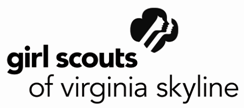 Girl Scouts of Virginia Skyline Council, Inc.Girl Volunteer Referral Profile FormSelf-Referral  OR Referred By         E-Mail:        I have not spoken to this person about serving. I have spoken to this person about serving.Name:      Address:      ,      ,             		Street, City, State  ZipE-mail:      @     Phone numbers: Mobile: (     )     -     , Home: (     )     -     , Other: (     )     -     Number of years in Girl Scouting:      Troop/Group#:      	Girl Scout Leader/Advisor:      Name of High School:      	Grade in School:      Background:Provide a brief description of the candidate’s Girl Scout career. (Include major awards, participation in council and association events, committee activities, participation in national or international Destinations, etc.)      What leadership experiences has the candidate had? (Include Girl Scouts, school, church, community, clubs, camp, etc.)      What is the candidate’s current involvement in Girl Scouts (i.e. patches, Studio 2B, Gold Award, etc.)?      What skills and attributes would the candidate bring to the Board of Directors that would benefit the Council?      Information:Girls must be 16 years of age or older by April 1, 20      to be considered for this position. Girl Members of the Board of Directors are elected at the annual meeting and serve for a term of one or two years. Attendance at quarterly board meetings is expected. The meetings take place during the second Saturday in March, June, September, and December at the headquarters in Roanoke. Car pools are sometimes available from most areas of the council, but the parent/girl is responsible for making travel arrangements.Reference:A member of the Council Board Development Committee will be in contact with the candidate and will ask her to provide the names and contact information for two confidental references. The reference identified should not be a family member.Please return completed form to:Board Development Committeec/o Girl Scouts of Virginia Skyline Council, Inc.3663 Peters Creek Road NWRoanoke, Virginia  24019OR boarddevelopment@gsvsc.orgThank you!